по Договору о патентной кооперации (PCT) Рабочая группа Двенадцатая сессияЖенева, 11 – 14 июня 2019 г. СНИЖЕНИЕ ПАТЕНТНЫХ ПОШЛИН ДЛЯ ЗАЯВИТЕЛЕЙ-УНИВЕРСИТЕТОВ: ответы НА Циркулярное письмо C. PCT 1554Документ подготовлен Международным бюроРезюмеНастоящий документ содержит обзор ответов, полученных на циркулярное письмо C. PCT 1554, направленное Договаривающимся государствам и другим заинтересованным сторонам в рамках согласования вопросов, касающихся возможного снижения пошлин PCT для университетов. История вопросаНа своей одиннадцатой сессии Рабочая группа обсудила предложение Бразилии о снижении пошлин РСТ для университетов некоторых стран, в частности, развивающихся и наименее развитых (документ PCT/WG/11/18 Rev.).  В документе, в частности, предлагалось снизить на 50 процентов пошлины для университетов тех государств, на которые распространяется снижение пошлин, предусмотренное пунктом 5(a) Перечня пошлин, до максимума, составляющего 20 международных заявок, подаваемых конкретным университетом в год.  В документе также предлагалось снизить на 25 процентов пошлины для университетов стран, не отвечающих критериям, предусмотренным пунктом 5 Перечня пошлин, до максимума, составляющего пять международных заявок, подаваемых конкретным университетом в год. Основные моменты обсуждения данного предложения приводятся в пунктах 53 - 57 резюме председателя одиннадцатой сессии Рабочей группы (документ PCT/WG/11/26).  Полный текст этого обсуждения приводится в пунктах 156 - 198 отчета об этой сессии (документ PCT/WG/11/27).  В пункте 57 резюме председателя дана общая характеристика мер по реализации этого решения, согласованных Рабочей группой:«57.	Рабочая группа поручила Секретариату начать до конца 2018 г. процесс консультаций с государствами-членами и другими заинтересованными сторонами путем рассылки циркулярного письма, с тем, чтобы выявить проблемы и наметить способы их решения, определить риски и меры по их уменьшению, которые могут быть важными для обсуждения вопроса о возможном снижении пошлин для университетов.  Для облегчения обсуждений в ходе консультаций, если это практически возможно, могут быть приведены примеры конкретных мер, принятие которых может помочь в решении проблем, отмеченных в пунктах 54-56 выше, без ущерба для альтернативных предложений, которые могут быть выдвинуты государствами-членами.  Отзывы, полученные в ходе этих консультаций, должны лечь в основу документа Международного бюро, в котором будут изложены возможные варианты решения различных вопросов реализации, определенных в ходе обсуждений на нынешней сессии, включая, в соответствующих случаях, предложения о внесении необходимых поправок в Инструкцию к PCT, для рассмотрения Рабочей группой на ее следующей сессии».17 января 2019 г. Международное бюро распространило циркулярное письмо C. PCT 1554 для согласования c Договаривающимися государствами PCT и другими заинтересованными сторонами вопросов, связанных с возможным введением системы снижения патентных пошлин для университетов.  Настоящий документ содержит обзор ответов, полученных в рамках этого согласования.  Международное бюро подготовит новый документ с изложением возможных вариантов действий в рамках реализации этого решения, в соответствии с просьбой, сформулированной на одиннадцатой сессии Рабочей группы, для рассмотрения Рабочей группой в ходе текущей сессии.ОБЗОР ответов НА Циркулярное письмо C. PCT 1554На момент подготовки настоящего документа Международное бюро получило ответы на циркулярное письмо C. PCT 1554 от 35 членов Рабочей группы.ОбщИЕ замечания, касающиеся ПолитикИ СНИЖЕНИЯ ПАТЕНТНЫХ ПОШЛИН ДЛЯ УНИВЕРСИТЕТОВ Хотя вопросы анкеты касались моментов, касающихся введения системы снижения патентных пошлин для заявителей-университетов, некоторые респонденты отметили, что они не поддерживают саму идею снижения патентных пошлин для университетов.  Эти респонденты заявили, что, по их мнению, для поддержки университетов могут применяться более целесообразные и эффективные способы.  Один из таких респондентов заявил, что адресные меры содействия инновациям предпочтительнее снижения пошлин на одинаковый процент для целых категорий заявителей.  Другой респондент заявил, что он считает нелогичным, когда пошлины для одних университетов-заявителей снижаются за счет других заявителей, и что государствам-членам, возможно, будет сложно объяснить эту логику заявителям. Данный респондент выразил мнение о том, что страны, стремящиеся стимулировать инновационные процессы в университетах при помощи механизмов патентного права, должны осуществлять мероприятия по поддержке университетов в рамках собственных программ и проводить национальную политику, которая могла бы обеспечить поддержку университетов, способных воспользоваться возможностями системы PCT.  Еще один респондент не был уверен в том, что предложенная инициатива по снижению пошлин представляет собой оптимальный вариант использования ресурсов ВОИС, и выразил озабоченность по поводу того, что расходы получающих ведомств по учету снижения пошлин могут превысить объем получаемых ими в настоящее время сумм пошлин за пересылку. ОБЩИЕ ЗАМЕЧАНИЯ по вопросам РеализациИ системы Снижения патентных пошлин для университетов Несколько респондентов попросили предоставить им дополнительные данные о последствиях снижения пошлин для текущей работы ведомств и Международного бюро.  Так, один респондент заявил, что Международное бюро должно оценить его последствия с точки зрения функционирования систем онлайновой подачи заявок и платежей, внутренних ИТ-систем и необходимости дополнительного обучения сотрудников, занимающихся формальными аспектами процедур в получающих ведомствах и органах международной предварительной экспертизы, путем согласования с ведомствами конкретных предложений и предоставления им достаточного времени на внедрение изменений. Один респондент, выступающий за проведение странами национальной политики поощрения инноваций и патентования университетских разработок, просил представить оценку расходов на организацию учета предоставляемых скидок, призванного не допускать превышения заявителями общей разрешенной суммы скидок за конкретный год.  Это позволит сопоставить эти расходы с разницей между полной суммой пошлины и сниженной суммой пошлин для заявок, подаваемых университетами сверх такой допустимой суммы. ОпределениЕ термина «Университет»Большинство респондентов согласились с рекомендацией Международного бюро о том, чтобы при обсуждении вопроса о том, какие университеты имеют право на снижение пошлин, взять за основу перечень, ведущийся Международной ассоциацией университетов (IAU) на портале Всемирной базы данных учреждений высшего образования (WHED).  Некоторые респонденты заявили, однако, что им необходима дополнительная информация, чтобы они могли сделать свой выбор между перечнями университетов, отвечающих критериям портала WHED, и перечнями аккредитованных университетов, направляемые в Международное бюро конкретными государствами.  Ряд респондентов заявили, что они предпочитают использовать перечни, предоставляемые государствами, по крайней мере на данном этапе, но по иным причинам. Некоторые респонденты, поддержавшие идею использования портала WHED, также выразили сомнения по поводу его использования, сходные с сомнениями респондентов, предпочитающих направлять в Международное бюро собственные перечни университетов. Опасения, высказанные в отношении использования портала WHED для определения права конкретного университета на снижение пошлин, делятся на две основные группы:Некоторые респонденты обусловили свою поддержку использования портала WHED для определения права конкретных учреждений на снижение пошлин легкостью регистрации государством на портале любого учреждения высшего образования, признаваемого в качестве такового его национальным министерством. Механизм подачи государством просьбы о регистрации учреждения на портале WHED должен быть ясным и определенным. Некоторые респонденты также отметили, что некоторые учреждения высшего образования их стран не зарегистрированы на портале WHED и высказали пожелание о проведении такой регистрации.Некоторые другие респонденты просили предоставить им дополнительные данные о критериях регистрации учреждений на портале WHED, чтобы они могли поддержать его использование для целей снижения пошлин для университетов. Эти респонденты подчеркнули необходимость принятия единого определения термина «университет», которое признавалось бы всеми государствами-членами, с тем чтобы ведомства и Международное бюро могли применять систему снижения пошлин для университетов объективным образом.  Один респондент добавил, что без такой информации невозможно получить уверенность в том, что использование перечней учреждений, ведущихся на портале WHED, будет объективным и правильным. В связи с этими опасениями было указано, что, согласно информации, размещенной на вебсайте портала WHED, портал представляет собой уникальный онлайновый справочный ресурс, содержащий актуальную информацию об учреждениях высшего образования разных стран мира. Он содержит сведения об учреждениях высшего образования, дающих образование продолжительностью не менее четырех лет с присвоением соответствующей степени или диплома о четырехлетнем профессиональном образовании и признаваемых соответствующими национальными органами их стран.  Чтобы выяснить основательность опасений некоторых респондентов по поводу критериев регистрации учреждения высшего образования на портале WHED Международное бюро свяжется с IAU для получения дополнительной информации о применяемых критериях и порядке регистрации учреждений в базе данных портала и представит Рабочей группе устный отчет.  Но уже сейчас можно утверждать, что, судя по информации, имеющейся на вебсайте, регистрация на портале проводится в соответствии с национальными критериями соответствующей страны и не предусматривает каких-либо дополнительных требований, кроме подтверждения факта оказания учреждением образовательных услуг в объеме не менее четырех лет с присвоением соответствующей степени, или эквивалентных услуг.  Хотя база данных обновляется постоянно, каждый год делается акцент на каком-то конкретном регионе или географической территории. Несколько респондентов поддержали идею обсуждения с IAU вопроса об обеспечении регистрации на портале WHED всех университетов, имеющих по нескольку кампусов, с тем, чтобы упростить учет скидок, касающихся конкретных университетов. Один респондент отметил необходимость прояснения вопроса о праве на скидки разных кампусов, зарегистрированных при разных учреждениях в связи с их расположением в разных регионах.Представляется, что расхождение позиций по вопросу о предпочтительности использования перечней учреждений высшего образования, признаваемых на национальном уровне, которые передаются государствами-членами Международному бюро, или перечня учреждений, ведущегося на портале WHED, связано с разногласиями по вопросу о том, кто определяет круг учреждений, имеющих право на снижение пошлин.  Одни респонденты выразили предпочтение в пользу системы, при которой состав учреждений, имеющих право на снижение пошлин, определяется органом, уполномоченным проводить аккредитацию учреждений высшего образования в конкретной стране – например, национальным министерством.  Другие респонденты заявили о своем предпочтении в пользу единого определения термина «университет» для решения вопроса о праве учреждений на снижение пошлин во всех государствах-членах, а не только в государствах, имеющих собственные определения этого термина, для обеспечения единообразия в применении скидок.право на снижение пошлин при наличии Нескольких ЗаявителейБольшинство респондентов согласились с рекомендацией Международного бюро о том, чтобы положить в основу обсуждения принцип, согласно которому для применения к международным заявкам какой-то системы скидок в пользу университетов право на снижение пошлин для университетов или на их сокращение на более значительный процент должно быть предоставлено всем заявителям. Такой подход помог бы Международному бюро и ведомствам вести учет числа университетов, которым предоставляются такие скидки.  Несколько респондентов подчеркнули, что противоположный подход – когда только один заявитель имеет право на снижение пошлин в качестве университета – может создавать условия для злоупотреблений в форме создания заявителями негласных партнерств для сокращения своих затрат на патентование.Один респондент заявил, что снижение пошлин должно предусматриваться для индивидуальных ученых и исследователей, указываемых в качестве заявителей. В настоящее время право на 90-процентное снижение пошлин уже предоставлено индивидуальным заявителям из стран, перечисленных в пункте 5 Перечня пошлин в качестве физических лиц, и новый подход также позволит предоставить право на снижение пошлин PCT индивидуальным ученым и исследователям из других стран.Один респондент, поддержав тот принцип, что все заявители должны иметь право на соответствующее снижение пошлин, выразил мнение о том, что при наличии университетов-созаявителей заявка должна считаться поданной только первым из указанных заявителей; это необходимо для определения максимального числа заявок в год, в отношении которых допускается снижение пошлин.  Данный респондент также высказал пожелание о том, чтобы университетам развитых стран было разрешено подавать ходатайства о предоставлении им возможности подать 10 международных заявок со сниженными ставками пошлин.Респонденты, поддержавшие вариант, согласно которому только один заявитель должен иметь право на снижение пошлин для университета, выразили мнение о том, что такой вариант мог бы способствовать сотрудничеству между заявителями с разным правовым статусом, в том числе университетов с государственными и частными компаниями. Один из таких респондентов не согласился с мнением о том, что заявители будут создавать схемы партнерства только для того, чтобы воспользоваться сниженными ставками пошлин. подача заявления о СнижениИ пошлин для УниверситеТАВсе респонденты, высказавшие какое-то мнение, поддержали идею о том, чтобы обязать учреждения подавать заявления, подтверждающие право заявителей на снижение пошлин в качестве университетов.  Один респондент добавил, что в такое заявление следует включить пункт о том, что оно должно рассматриваться каждым указанным или выбранным ведомством как адресованное конкретно ему, что будет побуждать заявителей проявлять бόльшую аккуратность.Говоря о практических вопросах, связанных с подачей таких заявлений, один респондент отметил, что заявления должны касаться только пошлин за подачу международных заявок и не представлять трудностей в заполнении, и что следует предусмотреть их подачу доверенными лицами заявителей. Еще один респондент предложил, чтобы при наличии нескольких заявителей первый указанный заявитель имел право подавать заявление от имени остальных. Один респондент отметил, что при использовании портала WHED необходимо предусмотреть решения, обеспечивающие возможность получения учреждением права на снижение пошлин даже при неточном совпадении названия учреждения-заявителя с названием, зарегистрированным на портале, в связи с ошибками перевода или иными ошибками.  Еще один респондент подчеркнул, что в целях учета предоставляемых скидок каждый университет должен обозначаться уникальным наименованием; этот респондент предложил создать на вебсайте портала WHED поле для ввода наименования университета во избежание указания заявителем разных наименований.  Другой респондент предложил, чтобы при заявлении своего права на скидку заявитель подписывал официально заверенный акт, поскольку в случае предоставления ложной информации заявители могут нести уголовную ответственность.  Для упрощения учета предоставленных скидок один респондент предложил указывать в заявлении число заявок, уже поданных в течение года, в отношении которого подается заявление о снижении пошлин. Один респондент заявил, что в случаях передачи прав собственности, влекущей за собой передачу права на снижение пошлин, следует предусмотреть обязательство выплаты полной суммы пошлин задним числом.Один респондент, поддержав саму идею использования таких заявлений в том случае, если система снижения пошлин для университетов будет реализована, отметил, однако, что это может создать для ведомств дополнительную нагрузку, связанную с рассмотрением таких заявлений.  Ведомствам потребуется внести изменения в свои внутренние и внешние ИТ-системы, а это, ввиду бюджетных ограничений и других обстоятельств, может потребовать нескольких лет.Респонденты поддержали идею о том, что в момент заявления университетом своего права на снижение пошлин он должен подтверждать свое согласие на обмен информацией между Международным бюро и ведомствами для целей учета скидок, предоставленных конкретному университету.  Некоторые из этих респондентов подчеркнули, что любая предоставляемая таким образом информация должна ограничиваться минимумом и соответствовать положениям статьи 30, посвященной вопросам обеспечения конфиденциальности при подаче международных заявок.Некоторые респонденты просили Международное бюро подготовить рекомендации, стандартизирующие и унифицирующие процедуры и операции для всех ведомств и Международного бюро в случае реализации системы снижения пошлин для университетов.  Например, получающим ведомствам потребуются инструкции о том, как поступать с учреждениями, заявляющими о своем праве на сокращение пошлин, но не фигурирующими в перечне университетов, которым предоставлено такое право.учет СнижениЯ патентных пошлин для университетовРеспонденты в целом поддержали рекомендацию о том, чтобы Международное бюро вело учет всех операций по снижению пошлин для каждого университета в каждом конкретном году.  В случае недоплаты пошлин Международное бюро должно связываться с соответствующим ведомством-получателем пошлин, которое должно затем обращаться к заявителю; если подлежит уплате дополнительная пошлина за поиск, Международное бюро должно обращаться непосредственно к заявителю. Респонденты подчеркнули, что при недоплате пошлин, особенно пошлины за подачу международной заявки, которая должна уплачиваться в течение месяца с даты получения международной заявки получающим ведомством, к заявителю необходимо обращаться незамедлительно.  Тем не менее, некоторые ведомства выразили озабоченность по поводу того, что учет может обернуться дополнительной рабочей нагрузкой, которая может не оправдываться суммами пошлин за пересылку. Один респондент просил дополнительно разъяснить, как Международное бюро намерено обеспечить надежный учет скидок, позволяющий избежать таких ситуаций, когда, например, какой-то университет превышает свою квоту на крупную сумму, подав международные заявки со сниженными ставками пошлин за подачу в несколько компетентных получающих ведомств за короткий промежуток времени. Респондент также просил разъяснить, какие последствия наступают для заявителя, превысившего квоту, так как вопрос о возможных санкциях и механизме их применения остается неясным. Данный респондент также заявил, что Международное бюро должно иметь возможность согласовывать разрешения на снижение пошлин, выдаваемые получающими ведомствами и органами международной предварительной экспертизы, а также аннулировать их в необходимых случаях.  Другой респондент отметил, что возможны ситуации, когда скидки запрашиваются и предоставляются по ошибке, и спросил, не следует ли предусмотреть положения, определяющие меру допустимости таких ошибок.Один респондент выразил озабоченность по поводу возложения контроля за соблюдением требований на самих заявителей, что может привести к злоупотреблениям. Данный респондент предложил предусмотреть в электронных бланках, используемых в системах онлайновой подачи заявок PCT, таких как ePCT, соответствующее поле, где заявителю сообщается об исчерпании им прав на льготы после превышения максимального числа заявок со сниженной ставкой пошлины. После превышения этого максимума заявитель обязан будет платить пошлину в полной сумме, но должен иметь право обжаловать это решение и получить возмещение суммы скидки, если спор будет решен в его пользу.ограничение срокА действия скидокБольшинство респондентов согласились на предложенный первоначальный период снижения пошлин для университетов, равный семи годам, и приняли решение о том, что по окончании этого периода Ассамблея РСТ должна будет утверждать любое снижение патентных пошлин для университетов в соответствии с результатами оценки, которая будет проведена Международным бюро.  Однако некоторые респонденты высказались за более короткий первоначальный период (пять лет) и предположили, что Международное бюро могло бы анализировать результаты применения системы снижения пошлин в течение четвертого и пятого года, чтобы дать Ассамблее РСТ возможность принять соответствующее решение в конце пятого года.  Один из таких респондентов просил Международное бюро объяснить дополнительно, чем оно обосновывает необходимость семилетнего первоначального периода.  Еще один респондент, не поддерживающий идею снижения пошлин для университетов, просил Международное бюро предоставить информацию о финансовых последствиях снижения пошлин за первоначальный семилетний период. Некоторые респонденты выразили озабоченность по поводу того, что если Ассамблея РСТ не примет решения о дальнейшем снижении пошлин по окончании первоначального периода, положение об ограниченном сроке действия этой меры может нанести ущерб процессам подачи патентных заявок и сыграть дестимулирующую роль.  Один респондент, поддержав положение об ограничении срока, заявил, что не видит никаких отрицательных сторон в том, чтобы применять систему снижения пошлин для университетов на постоянной основе, при условии, что в последующие годы порядок предоставления скидок и их эффект будут оцениваться, и при необходимости этот порядок будет уточняться.Некоторые респонденты высказали замечания по поводу оценки, которую предлагается провести в конце первоначального периода.  Один респондент заявил, что она должна включать информацию о доле заявок университетов, переходящих на национальную фазу, и о доле заявок, подача которых завершилась выдачей патента, поскольку соответствующие расходы считаются барьером для использования системы PCT университетами, и подчеркнул, что задачей системы снижения пошлин не должно быть простое повышение числа заявок, не учитывающее итоговую выдачу патентов. Другие ПредложенияЦентрализованное оформление снижения пошлин для университетов Международным бюро в качестве получающего ведомстваРяд респондентов отметил, что введение системы снижения пошлин для университетов создаст дополнительную рабочую нагрузку для получающих ведомств и потребует изменения их учетных и информационно-технологических систем. Эти респонденты предложили, чтобы, во избежание таких изменений, снижение пошлин для университетов оформлялось только Международным бюро в качестве получающего ведомства.  Предоставление права принятия решений о снижении пошлин за подачу международных заявок университетами-заявителями только Международному бюро упростит учет предоставляемых университетам скидок. Предложив централизованное оформление снижения пошлин для университетов Международным бюро, один из этих респондентов подчеркнул необходимость оценки соответствующих затрат, которая позволит понять, как возложение этих задач на Международное бюро повлияет на бюджет ВОИС.Один респондент, предложивший, чтобы снижение пошлин для университетов проводилось Международным бюро в централизованном порядке, добавил, что можно было бы ввести систему возмещения.  Вместо уплаты университетом сниженной суммы пошлины при подаче соответствующего бланка он первоначально платил бы полную сумму пошлины, но имел бы право подать заявление о возмещении ему соответствующих сумм в конце налогового года. Университет прилагал бы к заявлению о таком возмещении список заявок, в отношении которых действует сниженная пошлина; это могло бы сократить рабочую нагрузку, связанную с учетом снижения пошлин в течение всего года.Сотрудничество между университетами и малыми/средними предприятиями или компаниями-стартапамиОдин респондент предложил, чтобы при наличии более чем одного заявителя университет получал право на снижение пошлин в том случае, если одним из его co-заявителей является малое/среднее предприятие или компания-стартап.Рабочей группе предлагается принять к сведению содержание настоящего документа.[Конец документа]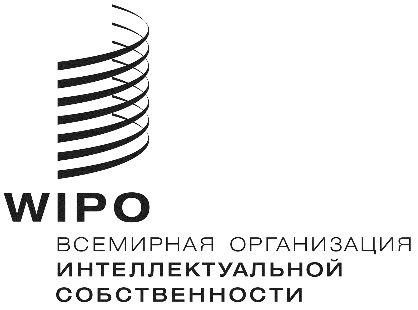 RPCT/WG/12/3PCT/WG/12/3PCT/WG/12/3Оригинал:  английский Оригинал:  английский Оригинал:  английский ДАТА:  5 апреля 2019 г. ДАТА:  5 апреля 2019 г. ДАТА:  5 апреля 2019 г. 